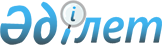 Зайсан аудандық мәслихатының 2014 жылғы 6 наурыздағы № 23-2 "Әлеуметтік көмек көрсетудің мөлшерлерін белгілеудің және мұқтаж азаматтардың жекелеген санаттарының тізбесін айқындаудың қағидаларын бекіту туралы" шешіміне өзгерістер енгізу туралыШығыс Қазақстан облысы Зайсан аудандық мәслихатының 2019 жылғы 27 желтоқсандағы № 49-4/2 шешімі. Шығыс Қазақстан облысының Әділет департаментінде 2020 жылғы 15 қаңтарда № 6508 болып тіркелді
      ЗҚАИ-ның ескертпесі.

      Құжаттың мәтінінде түпнұсқаның пунктуациясы мен орфографиясы сақталған.
      Қазақстан Республикасының 2016 жылғы 6 сәуірдегі "Құқықтық актілер туралы" Заңының 50-бабының 2-тармағына сәйкес Зайсан аудандық мәслихаты ШЕШІМ ҚАБЫЛДАДЫ:
      1. Зайсан аудандық мәслихатының 2014 жылғы 6 наурыздағы № 23-2 "Әлеуметтік көмек көрсетудің, оның мөлшерлерін белгілеудің және мұқтаж азаматтардың жекелеген санаттарының тізбесін айқындаудың қағидаларын бекіту туралы" (нормативтік құқықтық актілерді мемлекеттік тіркеу тізілімінде 3217 нөмірімен тіркелген, 2014 жылғы 12 сәуірінде "Достық" газетінде жарияланған) шешіміне келесі өзгерістер енгізілсін:
      Аталған шешіммен бекітілген әлеуметтік көмек көрсетудің мөлшерлерін белгілеудің және мұқтаж азаматтардың жекелеген санаттарының тізбесін айқындаудың Қағидаларында:
      6-тармақтың 15) тармақшасы алынып тасталсын;
      6-1 тармақтың 4) тармақашасы алынып тасталсын;
      7-тармақтың екінші абзацы алынып тасталсын;
      11 тармақ жаңа редакцияда жазылсын:
      "11. Өмірлік қиын жағдай туындаған кезде әлеуметтік көмек алу үшін өтініш беруші өзінің немесе отбасының атынан уәкілетті органға немесе ауылдық округтың әкіміне өтінішке қоса Қазақстан Республикасы Үкіметінің 2013 жылғы 21 мамырдағы № 504 "Әлеуметтік көмек көрсетудің, оның мөлшерлерін белгілеудің және мұқтаж азаматтардың жекелеген санаттарының тізбесін айқындаудың үлгілік қағидаларын бекіту туралы" Қаулысымен бекітілген әлеуметтік көмек көрсету Ережесінің 13 тармағында көрсетілген құжаттарды береді.".
      2. Осы шешім оның алғашқы ресми жарияланған күнінен кейін күнтізбелік он күн өткен соң қолданысқа енгізіледі.
					© 2012. Қазақстан Республикасы Әділет министрлігінің «Қазақстан Республикасының Заңнама және құқықтық ақпарат институты» ШЖҚ РМК
				
      Сессия төрағасы 

Ф. Мұхаметқалиев

      Аудандық мәслихат хатшысы 

Д. Ыдырышев
